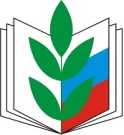 ПРОЕКТПРОФСОЮЗ РАБОТНИКОВ НАРОДНОГО ОБРАЗОВАНИЯ И НАУКИ РФЗАБАЙКАЛЬСКАЯ КРАЕВАЯ ОРГАНИЗАЦИЯXXIX  ОТЧЁТНО-ВЫБОРНАЯ КОНФЕРЕНЦИЯПОСТАНОВЛЕНИЕ18  декабря  2019 г.                                                                                     г.Чита                                                                   О работе  Комитета  Забайкальской краевой организации Профсоюза  за период  с декабря 2014 г. по декабрь  2019 г. и задачах на новый отчетный период Рассмотрев отчетный доклад Комитета Забайкальской краевой организации о деятельности по выполнению решений VII съезда Общероссийского Профсоюза образования, XXVIII отчетно-выборной конференции Забайкальской краевой организации Профсоюза в отчётном периоде, XXIX отчетно-выборная конференция отмечает, что  деятельность выборных органов краевой организации  осуществлялась в непростых  социально-экономических условиях, характеризующихся:-снижением в федеральном и региональном бюджетах расходов на образование, проведением оптимизационных мероприятий,  связанных с сокращением штатов  и сети образовательных учреждений;      - периодически меняющимися условиями оплаты труда педагогических работников; -нарастающей, начиная с 2014 года, тенденцией увеличения задолженности по заработной плате  в связи с блокировкой счетов;     -изменением судебной практики по вопросу не включения в величину МРОТ районного коэффициента и процентной надбавки; -упразднением необходимой дифференциации уровней оплаты труда в зависимости от квалификации, сложности и значимости выполняемой работы.Исходя из этого, краевым комитетом Профсоюза были определены приоритетные направления деятельности, осуществляя которые, удалось добиться положительных результатов в  отстаивании  интересов работников и студентов, прежде всего, во взаимодействии с законодательной и исполнительной властью, с государственными органами контроля и надзора, работодателями на принципах социального партнерства. Благодаря расширению социального диалога с государственными и общественными институтами,  используя  возможности органов социального партнерства (Региональной трехсторонней комиссии, отраслевой комиссии по регулированию социально-трудовых отношений), представительству в составе руководящих органов краевого Министерства образования, науки и молодежной политики,  рабочих комиссий и групп, а также участию во всероссийских профсоюзных мониторингах, удалось проанализировать и оценить реальную ситуацию с достижением уровня средней заработной платы педагогических работников в соответствии с указами Президента Российской Федерации от 2012 года, что должно будет способствовать  установлению  единого  по всей стране  отраслевого порядка исчисления заработной платы педагогических работников.   Участвуя во всероссийских акциях Общероссийского Профсоюза образования и  ФНПР, удалось добиться:- внимания Правительства РФ и Забайкальского края к проблеме блокировки счетов образовательных организаций и побудить федеральные власти найти механизмы приоритета выплаты заработной платы работникам образования перед другими платежами;- принятия Конституционным судом постановления о начислении районного коэффициента и процентной надбавки сверх МРОТ в районах Крайнего Севера и приравненных к ним районах. Этому способствовали и  многочисленные судебные иски работников образования края, подготовленные с помощью правовых инспекторов  крайкома; - возобновления отсутствовавшей три года индексации заработной платы работников бюджетной сферы, не упомянутых в Указах Президента Российской Федерации 2012 года.На уровне края, работая с Министерствами образования, финансов, труда и социальной защиты, добились принятия Законодательным Собранием края закона об установлении надбавки за наличие ведомственных знаков отличия «Почетный работник образования» и «Отличник  народного просвещения» , 25% надбавки за работу в сельской местности руководителям образовательных организаций, а также  сохранения размера доплат за классное руководство, руководство методическими объединениями, за проверку тетрадей.Правовая  и техническая службы краевой организации провели более 4-х тысяч  проверок работодателей по соблюдению законодательства о труде и охране труда, выявлено 9,5 тысяч нарушений, выиграно 1238 дел в судах. Экономическая эффективность правозащитной работы за пять лет составила более 72 млн. рублей.На материальную и благотворительную помощь только крайкомом  направлено около 5 млн. рублей, на оздоровление членов профсоюза и их детей – около 3,5 млн. рублей, на  информационную работу – более 2,6 млн. рублей, на обучение профсоюзных работников и актива – около 2,5 млн. рублей. Кредитным потребительским кооперативом «Учитель Забайкалья» выдан 491 займ на общую сумму более 22,5 млн. рублей.Значительно улучшилось информационное обеспечение профсоюзных организаций. Более посещаемым стал сайт крайкома профсоюза, у местных организаций Профсоюза появилась возможность размещать на нем свои материалы.  В целях методического сопровождения  профсоюзной работы изданы десятки информационных бюллетеней по основным направлениям работы.  За прошедшие пять лет организация  отметила 25-летие Общероссийского Профсоюза образования,110-ю годовщину  профсоюзного движения работников образования, 100-летие профсоюзного педагогического движения в Забайкалье, 100-летие студенческого профсоюзного движения. Меняющаяся ежегодно тематика года (2015 – Год молодежи, 2016 – Год правовой культуры, 2017 – Год профсоюзного PR-движения, 2018 – Год охраны труда, 2019 – Год студенчества) позволила поучаствовать в    13 всероссийских конкурсах, провести краевой туристический слет и принять участие во всероссийском, собрать сотни активистов из 25 муниципалитетов на 6 межрайонных слетах первичных профсоюзных организаций, возобновить работу краевой Ассоциации молодых педагогов и создать в большинстве районов Советы молодых педагогов, активизировать работу студенческих профсоюзных организаций.  За активную работу по защите прав и интересов членов профсоюза, системную работу с молодыми педагогами, правозащитную работу, за пропаганду туристско-краеведческой деятельности в образовательной сфере краевая организация награждена Почетной грамотой ФНПР, благодарностями и дипломами ЦС Профсоюза.Вместе с тем, конференция отмечает, численность краевой организации, как в целом, так и среди работающих,  не удалось сохранить даже на уровне 2015 года (охват в 2015 году был 60,5%, в 2019 г.– 56,6%), что требует активизации работы выборных органов всех первичных и местных организаций по организационно-финансовому укреплению краевой организации Профсоюза. Конференция считает необходимым направить усилия всех организаций Профсоюза на  совершенствование системы социального партнерства и  деятельности по направлениям, определенным региональным отраслевым Соглашением на 2019-2021 годы, с учётом национальных целей и приоритетов на период до 2024 года, заданных Указом Президента РФ № 204 от 7 мая 2018 года, планов Министерства образования, науки и молодежной политики Забайкальского края по реализации Национального проекта «Образования».  ХXIX отчетно-выборная конференция Забайкальской краевой организации Общероссийского Профсоюза образования постановляет:1. Признать работу Комитета краевой организации Профсоюза  за отчетный период _________________________________.2. Отчёт контрольно-ревизионной комиссии краевой организации утвердить.3.При выполнении уставных задач Профсоюза добиваться:3.1. Повышения социального и профессионального статуса педагогических работников, уровня социальных и трудовых гарантий работников образования,  привлечения в сферу образования молодых специалистов.3.2. Ежегодной индексации  заработной платы педагогических работников с целью обеспечения необходимой дифференциации оплаты труда в зависимости от квалификации, сложности и значимости работы. 3.3.Дальнейшего развития социального партнерства, повышения эффективности коллективно-договорного процесса, обеспечения выполнения сторонами договоров и соглашений. Добиваться включения мер социальной поддержки работников образования в территориальные соглашения и коллективные договоры, обеспечивая системный характер их применения.3.4. Выполнения Рекомендаций Министерства просвещения РФ и ЦС Профсоюза по сокращению и устранению избыточной отчетности педагогических работников.3.5.Обеспечения постоянного контроля за работой по созданию здоровых и безопасных условий труда в образовательных организациях.3.6.Дальнейшего организационно-финансового  укрепления краевой организации, увеличения её численности. Активного участия в реализации общепрофсоюзного проекта «Цифровой Профсоюз». 4.Принять Резолюции по основным направлениям деятельности (приложения №№ 1 – 6).5. Принять текст Обращения делегатов ХХIХ  Забайкальской краевой отчетно-выборной конференции  Губернатору  Забайкальского края Осипову А.М. по вопросам оплаты труда в сфере образования (прилагается).6. Контрольно-ревизионным комиссиям первичных и местных организаций Профсоюза усилить контроль за полнотой и своевременностью перечисления членских профсоюзных взносов, за рациональным и эффективным их использованием. 7.Поручить Президиуму краевой организации в срок до 20 марта 2020 года разработать план практических действий по реализации постановления и Резолюций  XXIX отчётно-выборной конференции Забайкальской краевой организации с учетом замечаний и предложений, высказанных делегатами конференции.8.Довести материалы и решения конференции до сведения членов Профсоюза, всех первичных организаций, разместив их на официальном сайте краевой организации в Интернете и в газете «Думы забайкальского учителя».